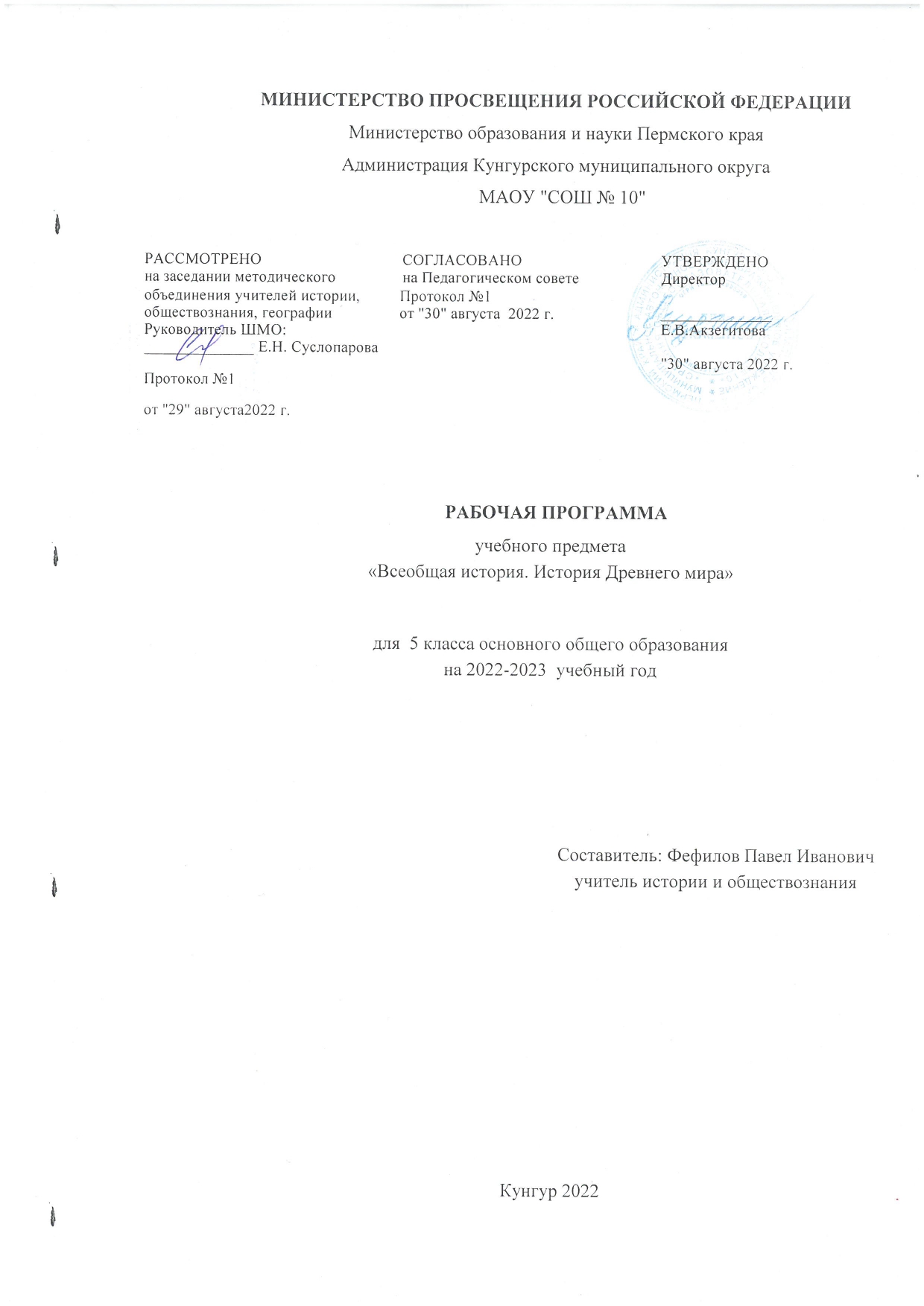 ПОЯСНИТЕЛЬНАЯ ЗАПИСКАОБЩАЯ ХАРАКТЕРИСТИКА УЧЕБНОГО ПРЕДМЕТА «ИСТОРИЯ»Место предмета «История» в системе школьного образования определяется его познавательным и мировоззренческим значением, воспитательным потенциалом, вкладом в становление личности молодого человека. История представляет собирательную картину жизни людей во времени, их социального, созидательного, нравственного опыта. Она служит важным ресурсом 
самоидентификации личности в окружающем социуме, культурной среде от уровня семьи до уровня своей страны и мира в целом. История дает возможность познания и понимания человека и общества в связи прошлого, настоящего и будущего.ЦЕЛИ ИЗУЧЕНИЯ УЧЕБНОГО ПРЕДМЕТА «ИСТОРИЯ»Целью школьного исторического образования является формирование и развитие личности школьника, способного к самоидентификации и определению своих ценностных ориентиров на основе осмысления и освоения исторического опыта своей страны и человечества в целом, активно и творчески применяющего исторические знания и предметные умения в учебной и социальной практике. Данная цель предполагает формирование у обучающихся целостной картины российской и мировой истории, понимание места и роли современной России в мире, важности вклада каждого ее народа, его культуры в общую историю страны и мировую историю, формирование личностной позиции по отношению к прошлому и настоящему Отечества.Задачи изучения истории на всех уровнях общего образования определяются Федеральными государственными образовательными стандартами (в соответствии с ФЗ-273 «Об образовании»).В основной школе ключевыми задачами являются:—  формирование у молодого поколения ориентиров для гражданской, этнонациональной, социальной, культурной самоовладение знаниями об основных этапах развития человеческого общества, при особом внимании к месту и роли России во всемирно-историческом процессе;—  воспитание учащихся в духе патриотизма, уважения к своему Отечеству —
многонациональному Российскому государству, в соответствии с идеями взаимопонимания, согласия и мира между людьми и народами, в духе демократических ценностей современного общества;—  развитие способностей учащихся анализировать содержащуюся в различных источниках информацию о событиях и явлениях прошлого и настоящего, рассматривать события 
в соответствии с принципом историзма, в их динамике, взаимосвязи и взаимообусловленности;—  формирование у школьников умений применять исторические знания в учебной и 
внешкольной деятельности, в современном поликультурном, полиэтничном и 
многоконфессиональном обществе (Концепция преподавания учебного курса «История России» в образовательных организациях Российской Федерации, реализующих основные 
общеобразовательные программы // Преподавание истории и обществознания в школе. —2020. — № 8. — С. 7—8).МЕСТО УЧЕБНОГО ПРЕДМЕТА «ИСТОРИЯ» В УЧЕБНОМ ПЛАНЕВ соответствии с учебным планом общее количество времени на учебный года обучения составляет 68 часов. Недельная нагрузка составляет 2 часа, при 34 учебных неделях. СОДЕРЖАНИЕ УЧЕБНОГО ПРЕДМЕТА ИСТОРИЯ ДРЕВНЕГО МИРА 	Введение 
	Что изучает история. Источники исторических знаний. Специальные (вспомогательные) исторические дисциплины. Историческая хронология (счет лет «до н. э.» и «н. э.»). Историческая карта.	ПЕРВОБЫТНОСТЬ 
	Происхождение, расселение и эволюция древнейшего человека. Условия жизни и занятия первобытных людей. Овладение огнем. Появление человека разумного. Охота и собирательство. Присваивающее хозяйство. Род и родовые отношения.Древнейшие земледельцы и скотоводы: трудовая деятельность, изобретения. Появление ремесел.Производящее хозяйство. Развитие обмена и торговли. Переход от родовой к соседской общине. Появление знати. Представления об окружающем мире, верования первобытных людей. Искусство первобытных людей.Разложение первобытнообщинных отношений. На пороге цивилизации.ДРЕВНИЙ МИР 
Понятие и хронологические рамки истории Древнего мира. Карта Древнего мира.Древний Восток 
Понятие «Древний Восток». Карта Древневосточного мира.	Древний Египет 
	Природа Египта. Условия жизни и занятия древних египтян. Возникновение государственной власти. Объединение Египта. Управление государством (фараон, вельможи, чиновники). Положение и повинности населения. Развитие земледелия, скотоводства, ремесел. Рабы.	Отношения Египта с соседними народами. Египетское войско. Завоевательные походы фараонов; Тутмос III. Могущество Египта при Рамсесе II.Религиозные верования египтян. Боги Древнего Египта. Храмы и жрецы. Пирамиды и гробницы.Фараон-реформатор Эхнатон. Познания древних египтян (астрономия, математика, медицина).Письменность (иероглифы, папирус). Открытие Ж. Ф. Шампольона. Искусство Древнего Египта (архитектура, рельефы, фрески).	Древние цивилизации Месопотамии 
	Природные условия Месопотамии (Междуречья). Занятия населения. Древнейшие города-государства. Создание единого государства. Письменность. Мифы и сказания.Древний Вавилон. Царь Хаммурапи и его законы.	Ассирия. Завоевания ассирийцев. Создание сильной державы. Культурные сокровища Ниневии. Гибель империи.Усиление Нововавилонского царства. Легендарные памятники города Вавилона.	Восточное Средиземноморье в древности 
	Природные условия, их влияние на занятия жителей. Финикия: развитие ремесел, караванной и морской торговли. Города-государства. Финикийская колонизация. Финикийский алфавит. Палестина и ее население. Возникновение Израильского государства. Царь Соломон. Религиозные верования. Ветхозаветные предания.Персидская держава 
Завоевания персов. Государство Ахеменидов. Великие цари: Кир II Великий, Дарий I. Расширениетерритории державы. Государственное устройство. Центр и сатрапии, управление империей. Религия персов.	Древняя Индия 
	Природные условия Древней Индии. Занятия населения. Древнейшие города-государства. Приход ариев в Северную Индию. Держава Маурьев. Государство Гуптов. Общественное устройство, варны. Религиозные верования древних индийцев. Легенды и сказания. Возникновение и распространение буддизма. Культурное наследие Древней Индии (эпос и литература, художественная культура, научное познание).Древний Китай 
Природные условия Древнего Китая. Хозяйственная деятельность и условия жизни населения.Древнейшие царства. Создание объединенной империи. Цинь Шихуанди. Возведение Великой Китайской стены. Правление династии Хань. Жизнь в империи: правители и подданные, положение различных групп населения. Развитие ремесел и торговли. Великий шелковый путь. Религиозно-философские учения. Конфуций. Научные знания и изобретения древних китайцев. Храмы.	Древняя Греция. Эллинизм 
	Древнейшая Греция 
	Природные условия Древней Греции. Занятия населения. Древнейшие государства на Крите. Расцвет и гибель Минойской цивилизации. Государства Ахейской Греции (Микены, Тиринф).Троянская война. Вторжение дорийских племен. Поэмы Гомера «Илиада», «Одиссея».	Греческие полисы 
	Подъем хозяйственной жизни после «темных веков». Развитие земледелия и ремесла. Становление полисов, их политическое устройство. Аристократия и демос. Великая греческая колонизация. Метрополии и колонии.Афины: утверждение демократии. Законы Солона. Реформы Клисфена, их значение. Спарта: основные группы населения, политическое устройство. Организация военного дела. Спартанское воспитание.Греко-персидские войны. Причины войн. Походы персов на Грецию. Битва при Марафоне, ее значение. Усиление афинского могущества; Фемистокл. Битва при Фермопилах. Захват персами Аттики. Победы греков в Саламинском сражении, при Платеях и Микале. Итоги греко-персидских войн.	Возвышение Афинского государства. Афины при Перикле. Хозяйственная жизнь. Развитие рабовладения. Пелопоннесская война: причины, участники, итоги. Упадок Эллады.Культура Древней Греции 
Религия древних греков; пантеон богов. Храмы и жрецы. Развитие наук. Греческая философия.Школа и образование. Литература. Греческое искусство: архитектура, скульптура. Повседневная жизнь и быт древних греков. Досуг (театр, спортивные состязания). Общегреческие игры в Олимпии.	Македонские завоевания. Эллинизм 
	Возвышение Македонии. Политика Филиппа II. Главенство Македонии над греческими полисами. Коринфский союз. Александр Македонский и его завоевания на Востоке. Распад державы Александра Македонского. Эллинистические государства Востока. Культура эллинистического мира.Александрия Египетская.Древний Рим 
Возникновение Римского государства 
Природа и население Апеннинского полуострова в древности. Этрусские города-государства.Наследие этрусков. Легенды об основании Рима. Рим эпохи царей. Республика римских граждан. Патриции и плебеи. Управление и законы. Римское войско. Верования древних римлян. Боги. Жрецы. Завоевание Римом Италии.	Римские завоевания в Средиземноморье 
	Войны Рима с Карфагеном. Ганнибал; битва при Каннах. Поражение Карфагена. Установление господства Рима в Средиземноморье. Римские провинции.	Поздняя Римская республика. Гражданские войны 
	Подъем сельского хозяйства. Латифундии. Рабство. Борьба за аграрную реформу. Деятельность братьев Гракхов: проекты реформ, мероприятия, итоги. Гражданская война и установление диктатуры Суллы. Восстание Спартака. Участие армии в гражданских войнах. Первый триумвират. Гай Юлий Цезарь: путь к власти, диктатура. Борьба между наследниками Цезаря. Победа Октавиана.	Расцвет и падение Римской империи 
	Установление императорской власти. Октавиан Август. Императоры Рима: завоеватели и 
правители. Римская империя: территория, управление. Римское гражданство. Повседневная жизнь в столице и провинциях. Возникновение и распространение христианства. Император Константин I, перенос столицы в Константинополь. Разделение Римской империи на Западную и Восточную части.Начало Великого переселения народов. Рим и варвары. Падение Западной Римской империи.	Культура Древнего Рима 
	Римская литература, золотой век поэзии. Ораторское искусство; Цицерон. Развитие наук. Римские историки. Искусство Древнего Рима: архитектура, скульптура. Пантеон.Обобщение 
Историческое и культурное наследие цивилизаций Древнего мира. ПЛАНИРУЕМЫЕ РЕЗУЛЬТАТЫ 	Изучение истории в 5 классе направлено на достижение обучающимися личностных, метапредметных и предметных результатов освоения учебного предмета.ЛИЧНОСТНЫЕ РЕЗУЛЬТАТЫ	К важнейшим личностным результатам изучения истории в основной общеобразовательной школе в соответствии с требованиями ФГОС ООО (2021) относятся следующие убеждения и качества: 
	в сфере патриотического воспитания: осознание российской гражданской идентичности в поликультурном и многоконфессиональном обществе, проявление интереса к познанию родного языка, истории, культуры Российской Федерации, своего края, народов России; ценностное 
отношение к достижениям своей Родины — России, к науке, искусству, спорту, технологиям, боевым подвигам и трудовым достижениям народа; уважение к символам России, государственным праздникам, историческому и природному наследию и памятникам, традициям разных народов, проживающих в родной стране; 
	в сфере гражданского воспитания: осмысление исторической традиции и примеров гражданского служения Отечеству; готовность к выполнению обязанностей гражданина и реализации его прав; уважение прав, свобод и законных интересов других людей; активное участие в жизни семьи, образовательной организации, местного сообщества, родного края, страны; неприятие любых форм экстремизма, дискриминации; неприятие действий, наносящих ущерб социальной и природной среде; 	в духовно-нравственной сфере: представление о традиционных духовно-нравственных ценностях народов России; ориентация на моральные ценности и нормы современного российского общества в ситуациях нравственного выбора; готовность оценивать свое поведение и поступки, а также поведение и поступки других людей с позиции нравственных и правовых норм с учетом осознания последствий поступков; активное неприятие асоциальных поступков; 
	в понимании ценности научного познания: осмысление значения истории как знания о развитии человека и общества, о социальном, культурном и нравственном опыте предшествующих поколений; овладение навыками познания и оценки событий прошлого с позиций историзма; формирование и сохранение интереса к истории как важной составляющей современного общественного сознания; 	в сфере эстетического воспитания: представление о культурном многообразии своей страны и мира; осознание важности культуры как воплощения ценностей общества и средства 
коммуникации; понимание ценности отечественного и мирового искусства, роли этнических культурных традиций и народного творчества; уважение к культуре своего и других народов; 	в формировании ценностного отношения к жизни и здоровью: осознание ценности жизни и необходимости ее сохранения (в том числе — на основе примеров из истории); представление об идеалах гармоничного физического и духовного развития человека в исторических обществах (в античном мире, эпоху Возрождения) и в современную эпоху; 
	в сфере трудового воспитания: понимание на основе знания истории значения трудовой 
деятельности людей как источника развития человека и общества; представление о разнообразии существовавших в прошлом и современных профессий; уважение к труду и результатам трудовой деятельности человека; определение сферы профессионально-ориентированных интересов, 
построение индивидуальной траектории образования и жизненных планов; 
	в сфере экологического воспитания: осмысление исторического опыта взаимодействия людей с природной средой; осознание глобального характера экологических проблем современного мира и необходимости защиты окружающей среды; активное неприятие действий, приносящих вред окружающей среде; готовность к участию в практической деятельности экологическойнаправленности.в сфере адаптации к меняющимся условиям социальной и природной среды: представления об изменениях природной и социальной среды в истории, об опыте адаптации людей к новым жизненным условиям, о значении совместной деятельности для конструктивного ответа на природные и социальные вызовы.МЕТАПРЕДМЕТНЫЕ РЕЗУЛЬТАТЫ	Метапредметные результаты изучения истории в основной школе выражаются в следующих качествах и действиях.	В сфере универсальных учебных познавательных действий: 
	владение базовыми логическими действиями: систематизировать и обобщать исторические факты (в форме таблиц, схем); выявлять характерные признаки исторических явлений; раскрывать причинно-следственные связи событий; сравнивать события, ситуации, выявляя общие черты и различия; формулировать и обосновывать выводы; 
	владение базовыми исследовательскими действиями: определять познавательную задачу; намечать путь ее решения и осуществлять подбор исторического материала, объекта; систематизировать и анализировать исторические факты, осуществлять реконструкцию исторических событий; соотносить полученный результат с имеющимся знанием; определять новизну и обоснованность полученного результата; представлять результаты своей деятельности в различных формах (сообщение, эссе, презентация, реферат, учебный проект и др.); 
	работа с информацией: осуществлять анализ учебной и внеучебной исторической информации (учебник, тексты исторических источников, научно-популярная литература, интернет-ресурсы и др.) — извлекать информацию из источника; различать виды источников исторической информации; высказывать суждение о достоверности и значении информации источника (по критериям, 
предложенным учителем или сформулированным самостоятельно).	В сфере универсальных учебных коммуникативных действий: 
	общение: представлять особенности взаимодействия людей в исторических обществах и 
современном мире; участвовать в обсуждении событий и личностей прошлого, раскрывать различие и сходство высказываемых оценок; выражать и аргументировать свою точку зрения в устном 
высказывании, письменном тексте; публично представлять результаты выполненного исследования, проекта; осваивать и применять правила межкультурного взаимодействия в школе и социальном окружении; 
	осуществление совместной деятельности: осознавать на основе исторических примеров значение совместной работы как эффективного средства достижения поставленных целей; планировать и осуществлять совместную работу, коллективные учебные проекты по истории, в том числе — на региональном материале; определять свое участие в общей работе и координировать свои действия с другими членами команды; оценивать полученные результаты и свой вклад в общую работу.	В сфере универсальных учебных регулятивных действий: 
	владение приемами самоорганизации своей учебной и общественной работы (выявление проблемы, требующей решения; составление плана действий и определение способа решения); 
	владение приемами самоконтроля — осуществление самоконтроля, рефлексии и самооценки полученных результатов; способность вносить коррективы в свою работу с учетом установленных ошибок, возникших трудностей.	В сфере эмоционального интеллекта, понимания себя и других: 
	выявлять на примерах исторических ситуаций роль эмоций в отношениях между людьми; 	ставить себя на место другого человека, понимать мотивы действий другого (в исторических ситуациях и окружающей действительности);	регулировать способ выражения своих эмоций с учетом позиций и мнений других участников общения.ПРЕДМЕТНЫЕ РЕЗУЛЬТАТЫ	1.Знание хронологии, работа с хронологией: 
	объяснять смысл основных хронологических понятий (век, тысячелетие, до нашей эры, наша эра); 	называть даты важнейших событий истории Древнего мира; по дате устанавливать принадлежность события к веку, тысячелетию; 
	определять длительность и последовательность событий, периодов истории Древнего мира, вести счет лет до нашей эры и нашей эры.	2.Знание исторических фактов, работа с фактами: 
	указывать (называть) место, обстоятельства, участников, результаты важнейших событий истории Древнего мира; 
	группировать, систематизировать факты по заданному признаку.	3.Работа с исторической картой: 
	находить и показывать на исторической карте природные и исторические объекты (расселение человеческих общностей в эпоху первобытности и Древнего мира, территории древнейших 
цивилизаций и государств, места важнейших исторических событий), используя легенду карты; 	устанавливать на основе картографических сведений связь между условиями среды обитания людей и их занятиями.	4.Работа с историческими источниками: 
	называть и различать основные типы исторических источников (письменные, визуальные, вещественные), приводить примеры источников разных типов; 
	различать памятники культуры изучаемой эпохи и источники, созданные в последующие эпохи, приводить примеры; 
	извлекать из письменного источника исторические факты (имена, названия событий, даты и др.); находить в визуальных памятниках изучаемой эпохи ключевые знаки, символы; раскрывать смысл (главную идею) высказывания, изображения.	5.Историческое описание (реконструкция): 
	характеризовать условия жизни людей в древности; 
	рассказывать о значительных событиях древней истории, их участниках; 
	рассказывать об исторических личностях Древнего мира (ключевых моментах их биографии, роли в исторических событиях); 
	давать краткое описание памятников культуры эпохи первобытности и древнейших цивилизаций.	6.Анализ, объяснение исторических событий, явлений: 
	раскрывать существенные черты: а) государственного устройства древних обществ; б) положения основных групп населения; в) религиозных верований людей в древности; 
	сравнивать исторические явления, определять их общие черты; 
	иллюстрировать общие явления, черты конкретными примерами; 
	объяснять причины и следствия важнейших событий древней истории.	7.Рассмотрение исторических версий и оценок, определение своего отношения к наиболее значимым событиям и личностям прошлого: 
	излагать оценки наиболее значительных событий и личностей древней истории, приводимые в учебной литературе; 
	высказывать на уровне эмоциональных оценок отношение к поступкам людей прошлого, к памятникам культуры.	8.Применение исторических знаний: 
	раскрывать значение памятников древней истории и культуры, необходимость сохранения их в современном мире; 
	выполнять учебные проекты по истории Первобытности и Древнего мира (в том числе с привлечением регионального материала), оформлять полученные результаты в форме сообщения, альбома,ТЕМАТИЧЕСКОЕ ПЛАНИРОВАНИЕ ПОУРОЧНОЕ ПЛАНИРОВАНИЕ УЧЕБНО-МЕТОДИЧЕСКОЕ ОБЕСПЕЧЕНИЕ ОБРАЗОВАТЕЛЬНОГО ПРОЦЕССА ОБЯЗАТЕЛЬНЫЕ УЧЕБНЫЕ МАТЕРИАЛЫ ДЛЯ УЧЕНИКА Никишин В.О., Стрелков А.В., Томашевич О.В., Михайловский Ф.А.; под редакцией Карпова С.П. Всеобщая история. История Древнего мира. 5 кл. ООО «Русское слово-учебник»; Введите свой вариант: МЕТОДИЧЕСКИЕ МАТЕРИАЛЫ ДЛЯ УЧИТЕЛЯ 1. Методическое пособие к учебнику В.О. Никишина, А.В. Стрелкова, О.В. Томашевич, Ф.А. Михайловского, под ред. С.П. Карпова «Всеобщая история. История Древнего мира» для 5 класса общеобразовательных организаций Автор: Ф.А. Михайловский 2. Дидактические материалы (оценочные листы по истории Древнего мира к учебнику Всеобщая история. История Древнего мира/ Ф.А.Михайловский) https://www.1urok.ru/categories/8/articles/13878 3. http://files.school-collection.edu.ru/dlrstore/4b661375-8da4-4326-9a8a-b8a9e8d7904b/method.html 4. Arафонов С.В. Схемы по всеобщей истории. 5 кл.: к учебнику Ф.А Михайловского «История Древнего мира». М.: Русское слово, 2005-23 с. 5. Эллада (httр://www.hе1lаdоs.гu) снабжена алфавитным Указателем и содержит более 500 иллюстраций к древнегреческим мифам. 6. Античная мифология ( http://mythology.sgu.ru/mythology/ant/index/htm) предполагает не только изучение материала, но и возможность on-line тестирования, а Мифология (http://mifologia.cjb.net) содержит статьи, очерки, библиографию, произведения классиков, рисунки в «мифологическом» стиле, рецензии на книги (научные и художественные), тексты песен, статьи по музыке и т.д. ЦИФРОВЫЕ ОБРАЗОВАТЕЛЬНЫЕ РЕСУРСЫ И РЕСУРСЫ СЕТИ ИНТЕРНЕТ https://resh.edu.ru/subject/3/5/ http://school-collection.edu.ru/catalog/ МАТЕРИАЛЬНО-ТЕХНИЧЕСКОЕ ОБЕСПЕЧЕНИЕ ОБРАЗОВАТЕЛЬНОГО ПРОЦЕССА УЧЕБНОЕ ОБОРУДОВАНИЕ 1. Учебные карты 2. Печатные пособия раздаточные 3.Печатные демонстрационные пособия 4.DVD-фильмы 5.Компакт-диски 6.Интерактивные пособия 7.Комплекты карт, атласы по истории 5 класс. 8.Общее и вспомогательное оборудование для кабинета ОБОРУДОВАНИЕ ДЛЯ ПРОВЕДЕНИЯ ПРАКТИЧЕСКИХ РАБОТ 1. Классная магнитная доска. 2. Настенная доска с приспособлением для крепления картинок. 3. Колонки 4. Компьютер 5. Проектор 6. Раздаточный материал№
п/пНаименование разделов и тем программыКоличество часовКоличество часовКоличество часовДата 
изученияВиды деятельностиВиды, 
формы 
контроляЭлектронные (цифровые) образовательные ресурсы№
п/пНаименование разделов и тем программывсегоконтрольные работыпрактические работыДата 
изученияВиды деятельностиВиды, 
формы 
контроляЭлектронные (цифровые) образовательные ресурсыРаздел 1. ВведениеРаздел 1. ВведениеРаздел 1. ВведениеРаздел 1. ВведениеРаздел 1. ВведениеРаздел 1. ВведениеРаздел 1. ВведениеРаздел 1. ВведениеРаздел 1. Введение1.1.Введение2Рассказывать, как историки узнают о далеком прошлом; 
Приводить примеры вещественных и 
письменных исторических источников;Устный 
опрос;https://www.youtube.com/watch?v=T1tOvnM-
xBY&list=PLtIzXPHal2WMhh1EXi_Vs8XyZ57HytYXxИтого по разделуИтого по разделу2Раздел 2. ПервобытностьРаздел 2. ПервобытностьРаздел 2. ПервобытностьРаздел 2. ПервобытностьРаздел 2. ПервобытностьРаздел 2. ПервобытностьРаздел 2. ПервобытностьРаздел 2. ПервобытностьРаздел 2. Первобытность2.1.Первобытность41Показывать на карте места расселения 
древнейших людей, известные историкам; Рассказывать о занятиях первобытных людей; Раскрывать значение понятий: присваивающее хозяйство, язычество, миф;Контрольная работа;https://www.youtube.com/watch?v=VltOP03qnBcИтого по разделуИтого по разделу4Раздел 3. Древний ВостокРаздел 3. Древний ВостокРаздел 3. Древний ВостокРаздел 3. Древний ВостокРаздел 3. Древний ВостокРаздел 3. Древний ВостокРаздел 3. Древний ВостокРаздел 3. Древний ВостокРаздел 3. Древний Восток3.1.Древний Египет711Рассказывать с использованием исторической карты о природных условиях Египта, их 
влиянии на занятия населения; 
Объяснять смысл понятий и терминов: фараон, жрец; 
Давать описание условий жизни и занятий 
древних египтян, используя живописные и скульптурные изображения; 
Характеризовать положение основных групп населения Древнего Египта (вельможи, 
чиновники, жрецы, земледельцы, 
ремесленники); 
Рассказывать, в каких областях знаний древние египтяне достигли значительных успехов; 
Характеризовать письменность древних 
египтян (особенности письма, материал для письма); 
Объяснять значение понятий и терминов: 
пирамида, сфинкс, рельеф, фреска;Контрольная работа; 
Практическая работа;https://www.youtube.com/watch?v=KWF8ogLZc3s3.2.Древние 
цивилизации Месопотамии41Рассказывать, используя карту, о природных условиях Месопотамии и занятиях живших там в древности людей; 
Называть и показывать на карте древнейшие города-государства Месопотамии; 
Объяснять значение понятий и терминов: 
клинопись, эпос, зиккурат;Практическая работа;3.3.Восточное 
Средиземноморье в древности21Рассказывать о развитии ремесел и торговли в Финикии; 
Объяснять значение понятий: колония, 
колонизация, алфавит; 
Объяснять, чем известен в истории царь 
Соломон;Практическая работа;3.4.Персидская держава21Показывать на карте территорию Персидской державы в период ее могущества; 
Объяснять причины военных успехов 
персидской армии; 
Рассказывать о религии древних персов;Практическая работа;https://www.youtube.com/watch?v=Xve9HdV5LU8&list=PLtIzXPHal2WMhh1EXi_Vs8XyZ57HytYXx&index=173.5.Древняя Индия21Рассказывать о природных условиях Древней Индии, занятиях населения; 
Объяснять значение понятий и терминов: арии, раджа, варна, каста, брахман, Веды, санскрит; Характеризовать верования древних индийцев, называть главных богов, почитаемых в 
индуизме;Практическая работа;https://www.youtube.com/watch?v=1BkQczHankE3.6.Древний Китай31Характеризовать, используя карту, природные условия Древнего Китая, их влияние на занятия населения; 
Рассказывать о достижениях древних китайцев в развитии ремесел и торговли; 
Рассказывать об учении Конфуция, 
высказывать суждения о причинах его 
популярности в Древнем Китае и в 
последующие столетия;Практическая работа;https://www.youtube.com/watch?v=0bxettfvXB8&list=PLtIzXPHal2WMhh1EXi_Vs8XyZ57HytYXx&index=20Итого по разделуИтого по разделу20Раздел 4. Древняя Греция. ЭллинизмРаздел 4. Древняя Греция. ЭллинизмРаздел 4. Древняя Греция. ЭллинизмРаздел 4. Древняя Греция. ЭллинизмРаздел 4. Древняя Греция. ЭллинизмРаздел 4. Древняя Греция. ЭллинизмРаздел 4. Древняя Греция. ЭллинизмРаздел 4. Древняя Греция. ЭллинизмРаздел 4. Древняя Греция. Эллинизм4.1.Древнейшая Греция41Рассказывать, используя карту, о природных условиях Древней Греции и основных занятиях ее населения; 
Рассказывать, о чем повествуют поэмы
«Илиада» и «Одиссея»; 
Объяснять значение выражений «Ахиллесова пята», «Троянский конь»;Практическая работа;https://www.youtube.com/watch?v=3Jl6GqvyJNY&list=PLtIzXPHal2WMhh1EXi_Vs8XyZ57HytYXx&index=224.2.Греческие полисы101Показывать на карте крупнейшие греческие города-государства; 
Объяснять значение понятий: полис, 
аристократия, демос, тиран, акрополь, агора, фаланга, метрополия, колония; 
Показывать на карте направления Великой греческой колонизации, называть наиболее значительные колонии, в том числе в Северном Причерноморье. Рассказывать, как 
осуществлялось управление греческими 
колониями, в чем заключались их связи с 
метрополиями; 
Объяснять, почему спартанское войско 
считалось самым сильным в Греции; 
Называть основные источника рабства в 
Древней Греции, объяснять, почему 
численность рабов значительно возросла в V в.до н. э.; 
Объяснять, в чем проявилось ослабление греческих полисов после Пелопоннесской войны;Контрольная работа;https://www.youtube.com/watch?v=qnodx1eYUZw&list=PLtIzXPHal2WMhh1EXi_Vs8XyZ57HytYXx&index=324.3.Культура Древней Греции31Раскрывать значение понятий и терминов: гимнасий, Академия, Ликей, философия, 
логика, этика; 
Называть древнегреческих ученых, известных своими трудами по философии, истории, 
другим отраслям наук; 
Рассказывать о древнегреческом театре, 
организации представлений;Практическая работа;https://www.youtube.com/watch?v=FeH8Trr4gRU&list=PLtIzXPHal2WMhh1EXi_Vs8XyZ57HytYXx&index=374.4.Македонские завоевания. 
Эллинизм31Объяснять, что способствовало усилению 
Македонии в IV в. до н. э., какую роль сыграл в этом царь Филипп II; 
Объяснять, в чем состояли причины военных побед Александра Македонского; 
Раскрывать смысл понятия «эллинизм»;Контрольная работа;https://www.youtube.com/watch?v=XXrRSiAJhmY&list=PLtIzXPHal2WMhh1EXi_Vs8XyZ57HytYXx&index=39Итого по разделуИтого по разделу20Раздел 5. Древний РимРаздел 5. Древний РимРаздел 5. Древний РимРаздел 5. Древний РимРаздел 5. Древний РимРаздел 5. Древний РимРаздел 5. Древний РимРаздел 5. Древний РимРаздел 5. Древний Рим5.1.Возникновение Римского 
государства31Раскрывать значение понятий и терминов: патриций, плебей, республика, консул, 
народный трибун, Сенат, вето, легион, 
понтифик, авгур; 
Объяснять, как было организовано управление Римской республикой (какими полномочиями обладали консулы, народные трибуны, Сенат, народное собрание); 
Называть главных богов древних римлян, 
устанавливать соответствие римских и 
греческих богов;Практическая работа;https://www.youtube.com/watch?v=UUS4on61aZs&list=PLtIzXPHal2WMhh1EXi_Vs8XyZ57HytYXx&index=415.2.Римские завоевания в Средиземноморье31Представлять общую характеристику 
Пунических войн (причины, хронологический период, участники, наиболее значительные походы и сражения, итоги); 
Объяснять, благодаря чему вошел в историю Ганнибал; 
Показывать на исторической карте территории римских провинций, объяснять, какие 
современные географические названия берут начало от названий римских провинций;Практическая работа;https://www.youtube.com/watch?v=JbCIe3qpwUs&list=PLtIzXPHal2WMhh1EXi_Vs8XyZ57HytYXx&index=465.3.Поздняя Римская республика.Гражданские войны51Характеризовать цели, содержание и итоги реформ братьев Гракхов; 
Рассказывать о положении рабов в Древнем Риме; 
Рассказывать о восстании под руководством Спартака (причины, участники, основные периоды восстания, итоги); 
Представлять характеристику Гая Юлия 
Цезаря, объяснять, благодаря чему он вошел в историю;Контрольная работа;https://www.youtube.com/watch?v=QLtdR3oeaH4&list=PLtIzXPHal2WMhh1EXi_Vs8XyZ57HytYXx&index=515.4.Расцвет и падение Римской империи61Рассказывать об установлении единоличной власти Октавиана Августа; 
Рассказывать, используя иллюстрации 
учебника, о повседневной жизни в столице и провинциях Римской империи; 
Объяснять значение понятий и терминов: 
форум, Пантеон, Колизей, акведук, амфитеатр, термы;Контрольная работа;https://www.youtube.com/watch?v=bAg6vyeXmJw&list=PLtIzXPHal2WMhh1EXi_Vs8XyZ57HytYXx&index=605.5.Культура Древнего Рима31Раскрывать смысл понятия «золотой век 
римской поэзии», называть имена поэтов 
золотого века; 
Рассказывать о развитии научных знаний в Древнем Риме (философия, география, 
история); 
Составлять описание известных архитектурных сооружений Древнего Рима (по выбору);Практическая работа;Итого по разделуИтого по разделу20Раздел 6. ОбобщениеРаздел 6. ОбобщениеРаздел 6. ОбобщениеРаздел 6. ОбобщениеРаздел 6. ОбобщениеРаздел 6. ОбобщениеРаздел 6. ОбобщениеРаздел 6. ОбобщениеРаздел 6. Обобщение6.1.Историческое и 
культурное наследие цивилизаций 
Древнего мира21Виды деятельности по изученным разделам;Контрольная работа;Итого по разделуИтого по разделу2ОБЩЕЕ КОЛИЧЕСТВО ЧАСОВ ПО ПРОГРАММЕОБЩЕЕ КОЛИЧЕСТВО ЧАСОВ ПО ПРОГРАММЕ68711№
п/пТема урокаКоличество часовКоличество часовКоличество часовДата 
изученияВиды, формы контроля№
п/пТема урокавсего контрольные работыпрактические работыДата 
изученияВиды, формы контроля1.Вводный урок. Что изучает история1Устный опрос2.Счёт лет в истории1Устный опрос3.Появление людей на Земле1Устный опрос4.Жизнь древних охотников Искусство и религия первобытных людей11Практическая работа5.Древние земледельцы и скотоводы16.Древние земледельцы и скотоводы11Контрольная работа7.Возникновение государства в Древнем Египте 1Устный опрос8.Жизнь древних египтян1Устный опрос9.Могущество и упадок державы фараонов1Устный опрос10.Религия древних египтян1Устный опрос11.Культура Древнего Египта1Устный опрос12.Повторительно- обобщающий урок 11Практическая работа13.Контрольная работа по теме «Древний Египет»11Контрольная работа14.Древнее Междуречье1Устный опрос15.Вавилонский царь Хаммурапи и его законы1Устный опрос16.Ассирийская держава1Практическая работа17.Нововавилонское царство. 11Устный опрос18.Финикийские мореплаватели1Устный опрос19.Древняя Палестина1Устный опрос20.Персидская держава1Устный опрос21.Древние цивилизации востока11Практическая работа22.Государства Древней Индии1Устный опрос23.Общество и культура Древней Индии1Устный опрос24.Государства Древнего Китая1Устный опрос25.Культура Древнего Китая11Практическая работа26.Повторительно- обобщающий урок по теме «Древний Восток»11Контрольная работа27.Зарождение греческой цивилизации1Устный опрос28.Ахейская Греция1Устный опрос29.Поэмы Гомера1Устный опрос30.Боги и герои Древней Греции11Практическая работа31.Возникновение полисов1Устный опрос32.Великая греческая колонизация1Устный опрос33.Возникновение демократии в Афинах1Устный опрос34.Древняя Спарта1Устный опрос35.Греко- персидские войны1Устный опрос36.Расцвет Афинского государства11Практическая работа37.Хозяйственное развитие Грециив V веке до н.э.1Устный опрос38.Упадок Эллады1Устный опрос39.Повторительно- обобщающий урок по теме «Греческие полисы»11Контрольная работа40.Повторительно- обобщающий урок по теме «Греческие полисы»11Практическая работа41.Образование и наука в Древней Греции1Устный опрос42.Древнегреческое искусство1Устный опрос43.Олимпийские игры11Практическая работа44.Возвышение Македонии1Устный опрос45.Завоевания Александра Македонского1Устный опрос46.Повторительно- обобщающий урок по теме «Древняя Греция»11Устный опрос47.Начало римской истории1Устный опрос48.Республика римских граждан1Устный опрос49.Завоевание Римом Италии1Устный опрос50.Первая война с Карфагеном. Рим — завоеватель Средиземноморья1Устный опрос51.Рим — завоеватель Средиземноморья11Практическая работа52.Народные трибуны — братья Гракхи1Устный опрос53.Сулла — первый военный диктатор Рима1Устный опрос54.Восстание Спартака1Устный опрос55.Цезарь — повелитель Рима1Устный опрос56.Падение республики1Устный опрос57.Император Октавиан Август1Устный опрос58.Цезари Рима11Контрольная работа59.Жизнь в Римской империи1Устный опрос60.Кризис Римской империи в III веке1Устный опрос61.Падение Западной Римской империи1Устный опрос62.Повторительно- обобщающий урок по теме «Древний Рим»11Устный опрос63.Римская литература, золотой век поэзии1Устный опрос64.Философия Древнего Рима1Устный опрос65.Архитектура и  скульптур а Древнего Рима1Устный опрос66.Повторительно- обобщающий урок по теме «Культура Древнего Рима» «История древнего мира»11Практическая работа67.Повторительно- обобщающий урок по курсу «История древнего мира»11Контрольная работа68.Повторительно- обобщающий урок по курсу «История древнего мира»11Практическая работаОБЩЕЕ КОЛИЧЕСТВО ЧАСОВ ПО ПРОГРАММЕОБЩЕЕ КОЛИЧЕСТВО ЧАСОВ ПО ПРОГРАММЕ687